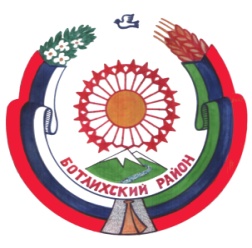 РЕСПУБЛИКА ДАГЕСТАНСОБРАНИЕ ДЕПУТАТОВ МУНИЦИПАЛЬНОГО РАЙОНА «БОТЛИХСКИЙ РАЙОН»368970; БотлихС.22, р.4от 26.12.14г.Решение двадцать второй  сессии Собрания депутатов муниципального района «Ботлихский район» от 26.12.2014 годаО внесении изменений и дополнений в  структуру администрацииМР «Ботлихский район» Руководствуясь  ч. 8 статьи 37 Федерального закона «Об общих принципах организации местного самоуправления в РФ» от 6.10.2003г. №131-ФЗ, Собрание депутатов муниципального района  решает: Внести в решение девятой сессии Собрания депутатов муниципальногорайона «Ботлихский район» от 29 марта . № 6 «О структуре администрации МР «Ботлихский район» следующие изменения и дополнения:Исключить из структуры администрации МР «Ботлихский район»:2. Включить в структуру администрации МР «Ботлихский район»:             Глава муниципального района                                               М. Патхулаев№ п/пНаименование структурного подразделенияГруппа должностейНаименование должностиКол-во штатных единиц1.Аппарат администрации Старшая Зав.приемной - Ведущий специалист1  2.Отдел кадров и правовой работы  ГлавнаяВедущаяНачальник отделаЗаместитель начальника отдела11№ п/пНаименование структурного подразделенияГруппа должностейНаименование должностиКол-во штатных единиц1.Отдел кадров и информационного обеспеченияГлавнаяСтаршаяСтаршая Начальник отделаВедущий специалист – зав.приемнойВедущий специалист по информационным технологиям       1       1       12.Отдел по правовой работеГлавная СтаршаяСтаршаяНачальник отдела Ведущий специалист- Ответственный секретарь комиссии по делам несовершеннолетних и защите их правВедущий специалист-Секретарь административной комиссии111